Муниципальное общеобразовательное учреждение«Новодмитриевская начальная школа»Рассмотрено и рекомендовано                                                                                                 Утверждаю                                                                           На ШМО учителей начальных классов                                                             Директор школы _____                                                                        Протокол № 1 от 28.08. 2019  г.                                                                                              Л.А.Иевлева                                                                                   Руководитель ШМО_________                                                            Приказ № 71 от 29.08.  2019 г.                                                                                                                                                                                                                                                                                                         Сальникова Т.Н.Рабочая программапо физической культуре для 1 класса.Срок реализации 2019-2020 уч.год.Уровень общего образования : начальное общееКоличество часов в неделю-3 ч.,количество часов за год -99ч.Программы общеобразовательных учреждений. Начальная школа 1-4классы.Учебно-методический комплект «Планета Знаний».Учитель первой квалификационной категории Сальникова Т.Н.Планируемые результаты освоения учебного предмета, курсаЛичностные, метапредметные и предметные результатыосвоения учебного предмета. Результаты освоения содержания предмета «Физическая культура» определяют те итоговые результаты, которые должны демонстрировать школьники по завершении обучения в основной школе. Требования к результатам изучения учебного предмета выполняют двоякую функцию. Они, с одной стороны, предназначены для оценки успешности овладения программным содержанием, а с другой стороны, устанавливают минимальное содержание образования, которое в обязательном порядке должно быть освоено каждым ребенком, оканчивающим основную школу.Результаты освоения программного материала по предмету «Физическая культура» в основной школе оцениваются по трем базовым уровням, исходя из принципа «общее — частное — конкретное», и представлены соответственно метапредметными, предметными и личностными результатами.Личностные результаты освоения предмета физической культуры.Личностные результаты отражаются в индивидуальных качественных свойствах учащихся, которые приобретаются в процессе освоения учебного предмета «Физическая культура». Эти качественные свойства проявляются, прежде всего, в положительном отношении учащихся к занятиям двигательной (физкультурной) деятельностью, накоплении необходимых знаний, а также в умении использовать ценности физической культуры для удовлетворения индивидуальных интересов и потребностей, достижения личностно значимых результатов в физическом совершенстве. Личностные результаты могут проявляться в разных областях культуры.В области познавательной культуры:владение знаниями об индивидуальных особенностях физического развития и физической подготовленности, о соответствии их возрастным и половым нормативам;владение знаниями об особенностях индивидуального здоровья и о функциональных возможностях организма, способах профилактики заболеваний и перенапряжения средствами физической культуры;владение знаниями по основам организации и проведения занятий физической культурой оздоровительной и тренировочной направленности, составлению содержания занятий в соответствии с собственными задачами, индивидуальными особенностями физического развития и физической подготовленности. В области нравственной культуры:способность управлять своими эмоциями, проявлять культуру общения и взаимодействия в процессе занятий физической культурой, игровой и соревновательной деятельности;способность активно включаться в совместные физкультурно-оздоровительные и спортивные мероприятия, принимать участие в их организации и проведении;владение умением предупреждать конфликтные ситуации во время совместных занятий физической культурой и спортом, разрешать спорные проблемы на основе уважительного и доброжелательного отношения к окружающим. В области трудовой культуры:умение планировать режим дня, обеспечивать оптимальное сочетание нагрузки и отдыха;умение проводить туристские пешие походы, готовить снаряжение, организовывать и благоустраивать места стоянок, соблюдать правила безопасности;умение содержать в порядке спортивный инвентарь и оборудование, спортивную одежду, осуществлять их подготовку к занятиям и спортивным соревнованиям.В области эстетической культуры:красивая (правильная) осанка, умение ее длительно сохранять при разнообразных формах движения и пере движений;хорошее телосложение, желание поддерживать его в рамках принятых норм и представлений посредством занятий физической культурой;культура движения, умение передвигаться красиво, легко и непринужденно.В области коммуникативной культуры:владение умением осуществлять поиск информации по вопросам развития современных оздоровительных систем, обобщать, анализировать и творчески применять полученные знания в самостоятельных занятиях физической культурой;владение умением достаточно полно и точно формулировать цель и задачи совместных с другими детьми занятий физкультурно-оздоровительной и спортивно-оздоровительной деятельностью, излагать их содержание;владение умением оценивать ситуацию и оперативно принимать решения, находить адекватные способы поведения и взаимодействия с партнерами во время учебной и игровой деятельности. В области физической культуры:владение навыками выполнения жизненно важных двигательных умений (ходьба, бег, прыжки, лазанья и др.) различными способами, в различных изменяющихся внешних условиях;владение навыками выполнения разнообразных физических упражнений различной функциональной направленности, технических действий базовых видов спорта, а также применения их в игровой и соревновательной деятельности;умение максимально проявлять физические способности (качества) при выполнении тестовых упражнений по физической культуре.Метапредметные результаты освоения физической культуры.Метапредметные результаты характеризуют уровень сформированности качественных универсальных способностей учащихся, проявляющихся в активном применении знаний и умений в познавательной и предметно-практической деятельности. Приобретенные на базе освоения содержания предмета «Физическая культура», в единстве с освоением программного материала других образовательных дисциплин, универсальные способности потребуются как в рамках образовательного процесса (умение учиться), так и в реальной повседневной жизни учащихся.Метапредметные результаты проявляются в различных областях культуры.В области познавательной культуры:понимание физической культуры как явления культуры, способствующего развитию целостной личности человека, сознания и мышления, физических,  психических и нравственных качеств;понимание здоровья как важнейшего условия саморазвития и самореализации человека, расширяющего свободу выбора профессиональной деятельности и обеспечивающего долгую сохранность творческой активности;понимание физической культуры как средства организации здорового образа жизни, профилактики вредных привычек и девиантного (отклоняющегося) поведения. В области нравственной культуры:бережное отношение к собственному здоровью и здоровью окружающих, проявление доброжелательности и отзывчивости к людям, имеющим ограниченные возможности и нарушения в состоянии здоровья;уважительное отношение к окружающим, проявление культуры взаимодействия, терпимости и толерантности в достижении общих целей при совместной деятельности;ответственное отношение к порученному делу, проявление осознанной дисциплинированности и готовности отстаивать собственные позиции, отвечать за результаты собственной деятельности. В области трудовой культуры:добросовестное выполнение учебных заданий, осознанное стремление к освоению новых знаний и умений, качественно повышающих результативность выполнения заданий;рациональное планирование учебной деятельности, умение организовывать места занятий и обеспечивать их безопасность;поддержание оптимального уровня работоспособности в процессе учебной деятельности, активное использование занятий физической культурой для профилактики психического и физического утомления. В области эстетической культуры:восприятие красоты телосложения и осанки человека в соответствии с культурными образцами и эстетическими канонами, формирование физической красоты с позиций укрепления и сохранения здоровья; понимание культуры движений человека, постижение жизненно важных двигательных умений в соответствии с их целесообразностью и эстетической привлекательностью;восприятие спортивного соревнования как культурно-массового зрелищного мероприятия, проявление адекватных норм поведения, неантагонистических способов общения и взаимодействия. В области коммуникативной культуры:владение культурой речи, ведение диалога в доброжелательной и открытой форме, проявление к собеседнику внимания, интереса и уважения;владение умением вести дискуссию, обсуждать содержание и результаты совместной деятельности, находить компромиссы при принятии общих решений;владение умением логически грамотно излагать, аргументировать и обосновывать собственную точку зрения, доводить ее до собеседника. В области физической культуры:владение способами организации и проведения разнообразных форм занятий физической культурой, их планирования и содержательного наполнения;владение широким арсеналом двигательных действий и физических упражнений из базовых видов спорта и оздоровительной физической культуры, активное их использование в самостоятельно организуемой спортивно-оздоровительной и физкультурно-оздоровительной деятельности;владение способами наблюдения за показателями индивидуального здоровья, физического развития и физической подготовленности, использование этих показателей в организации и проведении самостоятельных форм занятий физической культурой.Предметные результаты освоения физической культуры.Предметные результаты характеризуют опыт учащихся в творческой двигательной деятельности, который приобретается и закрепляется в процессе освоения учебного предмета «Физическая культура». Приобретаемый опыт проявляется в знаниях и способах двигательной деятельности, умениях творчески их применять при решении практических задач, связанных с организацией и проведением самостоятельных занятий физической культурой.Предметные результаты, так же как и метапредметные, проявляются в разных областях культуры. В области познавательной культуры:знания по истории и развитию спорта и олимпийского движения, о положительном их влиянии на укрепление мира и дружбы между народами;знание основных направлений развития физической культуры в обществе, их целей, задач и форм организации;знания о здоровом образе жизни, его связи с укреплением здоровья и профилактикой вредных привычек, о роли и месте физической культуры в организации здорового образа жизни.В области нравственной культуры:способность проявлять инициативу и творчество при организации совместных занятий физической культурой, доброжелательное и уважительное отношение к занимающимся, независимо от особенностей их здоровья, физической и технической подготовленности;умение оказывать помощь занимающимся при освоении новых двигательных действий, корректно объяснять и объективно оценивать технику их выполнения;способность проявлять дисциплинированность и уважительное отношение к сопернику в условиях игровой и соревновательной деятельности, соблюдать правила игры и соревнований.В области трудовой культуры:способность преодолевать трудности, выполнять учебные задания по технической и физической подготовке в полном объеме;способность организовывать самостоятельные занятия физической культурой разной направленности, обеспечивать безопасность мест занятий, спортивного инвентаря и оборудования, спортивной одежды;способность самостоятельно организовывать и проводить занятия профессионально-прикладной физической подготовкой, подбирать физические упражнения в зависимости от индивидуальной ориентации на будущую профессиональную деятельность. В области эстетической культуры:способность организовывать самостоятельные занятия физической культурой по формированию телосложения и правильной осанки, подбирать комплексы физических упражнений и режимы физической нагрузки в зависимости от индивидуальных особенностей физического развития;способность организовывать самостоятельные занятия по формированию культуры движений, подбирать упражнения координационной, ритмической и пластической направленности, режимы физической нагрузки в зависимости от индивидуальных особенностей физической подготовленности;способность вести наблюдения за динамикой показателей физического развития и осанки, объективно оценивать их, соотнося с общепринятыми нормами и представлениями. В области коммуникативной культуры:способность интересно и доступно излагать знания о физической культуре, грамотно пользоваться понятийным аппаратом;способность формулировать цели и задачи занятий физическими упражнениями, аргументировано вести диалог по основам их организации и проведения;способность осуществлять судейство соревнований по одному из видов спорта, владеть информационными жестами судьи. В области физической культуры:способность отбирать физические упражнения по их функциональной направленности, составлять из них индивидуальные комплексы для оздоровительной гимнастики и физической подготовки;способность составлять планы занятий физической культурой с различной педагогической направленностью, регулировать величину физической нагрузки в зависимости от задач занятия и индивидуальных особенностей организма;способность проводить самостоятельные занятия по освоению новых двигательных действий и развитию основных физических качеств, контролировать и анализировать эффективность этих занятий.2. Содержание учебного курса.Знания о физической культуреИстория физической культуры. Олимпийские игры древности.Возрождение Олимпийских игр и олимпийского движения.История зарождения олимпийского движения в России. Олимпийское движение в России (СССР). Выдающиеся достижения отечественных спортсменов на Олимпийских играх.Краткая характеристика видов спорта, входящих в программу Олимпийских игр.Физическая культура в современном обществе.Организация и проведение пеших туристских походов. Требования к технике безопасности и бережное отношение к природе (экологические требования).Физическая культура (основные понятия). Физическое развитие человека.Физическая подготовка и ее связь с укреплением здоровья, развитием физических качеств.Организация и планирование самостоятельных занятий по развитию физических качеств.Техническая подготовка. Техника движений и ее основные показатели.Всестороннее и гармоничное физическое развитие.Адаптивная физическая культура.Спортивная подготовка.Здоровье и здоровый образ жизни.Профессионально-прикладная физическая подготовка.Физическая культура человека. Режим дня, его основное содержание и правила планирования.Закаливание организма. Правила безопасности и гигиенические требования.Влияние занятий физической культурой на формирование положительных качеств личности.Проведение самостоятельных занятий по коррекции осанки и телосложения.Восстановительный массаж.Проведение банных процедур.Доврачебная помощь во время занятий физической культурой и спортом.Способы двигательной (физкультурной) деятельностиОрганизация и проведение самостоятельных занятий физической культурой. Подготовка к занятиям физической культурой.Выбор упражнений и составление индивидуальных комплексов для утренней зарядки, физкультминуток, физкульт - пауз (подвижных перемен).Планирование занятий физической культурой.Проведение самостоятельных занятий прикладной физической подготовкой.Организация досуга средствами физической культуры.Оценка эффективности занятий физической культурой. Самонаблюдение и самоконтроль.Оценка эффективности занятий физкультурно-оздоровительной деятельностью. Оценка техники движений, способы выявления и устранения ошибок в технике выполнения (технических ошибок).Измерение резервов организма и состояния здоровья с помощью функциональных проб.Физическое совершенствованиеФизкультурно-оздоровительная деятельность. Оздоровительные формы занятий в режиме учебного дня и учебной недели.Индивидуальные комплексы адаптивной (лечебной) и корригирующей физической культуры.Спортивно-оздоровительная деятельность с общеразвивающей направленностьюГимнастика с основами акробатики. Организующие команды и приемы.Акробатические упражнения и комбинации.Ритмическая гимнастика (девочки).Опорные прыжки.Упражнения и комбинации на гимнастическом бревне (девочки).Упражнения и комбинации на гимнастической перекладине (мальчики).Легкая атлетика. Беговые упражнения.Прыжковые упражнения.Метание малого мяча.Лыжные гонки.Передвижения на лыжах.Подъемы, спуски, повороты, торможения.Спортивные игры.Баскетбол. Игра по правилам.Волейбол. Игра по правилам.Футбол. Игра по правилам.Прикладно-ориентированная подготовка. Прикладно-ориентированные упражнения.Упражнения общеразвивающей направленности. Общефизическая подготовка.Гимнастика с основами акробатики. Развитие гибкости, координация движений, силы, выносливости.Легкая атлетика. Развитие выносливости, силы, быстроты, координации движений.Лыжные гонки. Развитие выносливости, силы, координации движений, быстроты.Баскетбол.Развитие быстроты, силы, выносливости, координации движений.Футбол.Развитие быстроты, силы, выносливости.3.Тематическое планирование в 1 классе№п/пТема урокаКоличество часовДата по плануДата фактическаяЗнания физической культуры (1 час)Знания физической культуры (1 час)Знания физической культуры (1 час)Знания физической культуры (1 час)1Урок-экскурсия, интегрированный с математикой. Физическая культура-страна здоровья.103.09Способы физической деятельности (2 часа)Способы физической деятельности (2 часа)Способы физической деятельности (2 часа)Способы физической деятельности (2 часа)2Урок-игра, интегрированный с окружающим миром. Игры на свежем воздухе104.093Урок-игра, интегрированный с математикой. Режим дня и личная гигиена человека106.09Физическое совершенствование (16 часов)Физическое совершенствование (16 часов)Физическое совершенствование (16 часов)Физическое совершенствование (16 часов)4Урок-сказка, интегрированный с математикой. Техника высокого старта. Бег 30 м110.095Урок-экскурсия, интегрированный с окружающим миром. Челночный бег 3*10 м112.096Урок-сказка, интегрированный с математикой. Тестирование челночного бега 3*10 м113.097Урок-соревнование, интегрированный с математикой. Техника метания мяча на дальность117.098Урок-экскурсия, интегрированный с окружающим миром. Прыжки и их разновидности119.099Урок-путешествие, интегрированный с математикой. Прыжки и их разновидности120.0910Урок-игра, интегрированный с математикой. Броски малого мяча в горизонтальную цель124.0911Урок-экскурсия, интегрированный с окружающим миром. Броски малого мяча в горизонтальную цель126.0912Урок-соревнование, интегрированный с математикой. Комплекс ОРУ направленный на развитие координации движений127.0813Урок-соревнование, интегрированный с математикой. Комплекс ОРУ направленный на развитие координации движений101.1014Урок-путешествие, интегрированный с окружающим миром. Прыжок в длину с места.103.1015Урок-путешествие, интегрированный с математикой. Прыжок в длину с места.104.1016Урок-игра, интегрированный с математикой. Наклона вперед из положения стоя108.1017Урок-соревнование, интегрированный с окружающим миром. Наклон вперед из положения стоя110.1018Урок-игра, интегрированный с математикой. Подтягивание на низкой перекладине из виса лежа.111.1019Урок-игра, интегрированный с математикой. Подтягивание на низкой перекладине из виса лежа. Урок изучение нового материала115.10Подвижные игры (5 часов)Подвижные игры (5 часов)Подвижные игры (5 часов)Подвижные игры (5 часов)20Урок-экскурсия, интегрированный с окружающим миром. Подвижная игра со скакалкой.117.1021Урок-сказка, интегрированный с математикой. Подвижные игры с мячом. 118.1022Урок-соревнование, интегрированный с математикой. Общеразвивающие упражнения с малыми мячами122.1023Урок-игра, интегрированный с окружающим миром. Броски и ловля мяча в парах.124.1024Урок-соревнование, интегрированный с математикой. Броски и ловля мяча в парах.125.10Знания физической культуры (1 час)Знания физической культуры (1 час)Знания физической культуры (1 час)Знания физической культуры (1 час)26Физическая культура как система разнообразных форм занятий физической подготовки и укрепления здоровья человека.105.11Способы физической деятельности (2 часа)Способы физической деятельности (2 часа)Способы физической деятельности (2 часа)Способы физической деятельности (2 часа)27Утренняя зарядка, ее необходимость и принципы построения.107.1128Физкультминутки, их значение в жизни человека108.11Гимнастика (13 часов)Гимнастика (13 часов)Гимнастика (13 часов)Гимнастика (13 часов)29-30Акробатические упражнения. Висы.212.1114.1131-32Лазание и перелезание на гимнастической стенке215.11  19.1133-34Акробатические упражнения. Кувырки221.11  22.1135Преодоление полосыпрепятствий126.1136-37Акробатические упражнения. Стойки228.11  29.1138Вращение обруча103.1239Лазание по канату105.1240-41Упражнения со скакалкой206.12  10.12Подвижные игры (8 часов)Подвижные игры (8 часов)Подвижные игры (8 часов)Подвижные игры (8 часов)42-43Русские народные подвижные игры212.12  13.1244-45Подвижные игры с элементами акробатики.217.12  19.1246-47Подвижные игры разных народов.220.12  24.1248-49Игровые упражнения226.12  27.12Лыжная подготовка (18 часов)Лыжная подготовка (18 часов)Лыжная подготовка (18 часов)Лыжная подготовка (18 часов)50ТБ по лыжной подготовке. Организующие команды и приёмы.114.0151-52Передвижение на лыжах ступающим шагом.216.01  17.0153Закрепление передвижение на лыжах ступающим шагом.121.0154-55Техника поворота переступанием на месте223.01  24.0156-57Передвижение на лыжах скользящим шагом без палок228.01  30.0158Закрепление техники передвижения на лыжах скользящим шагом без палок.131.0259Техника спуска в основной стойке на лыжах104.02  60-61Техника подъема ступающим и скользящим шагом на лыжах без палок.206.02  07.0262Техника торможения падением на лыжах.111.0263Техника ступающего шага с палками на лыжах.113.0264Техника скользящего шага с палками на лыжах114.0265Техника торможения палками на лыжах.125.0266Движение змейкой на лыжах с палками127.0267Соревнование «Лыжные гонки»128.02Подвижные игры (9 часов)Подвижные игры (9 часов)Подвижные игры (9 часов)Подвижные игры (9 часов)68-69Бадминтон. Знакомство с видом спорта. 204.0306.0370-71Основные стойки и перемещения в бадминтоне.207.03  11.0372-73Способы перемещения. Подача. Виды подачи213.03  14.0374-75Подачи и удары. Далёкий удар218.03  20.0376Правила одиночной и парной игры. Игра в бадминтон. 121.03  Знания о физической культуре (1 час)Знания о физической культуре (1 час)Знания о физической культуре (1 час)Знания о физической культуре (1 час)77Режим дня и личная гигиена человека101.04Легкая Атлетика (9 часов)Легкая Атлетика (9 часов)Легкая Атлетика (9 часов)Легкая Атлетика (9 часов)78Ходьба и развитие координационных способностей. 103.0379Освоение навыков прыжков. Развитие скоростных способностей.104.0380Прыжки в длину с места, развитие скоростно-силовых способностей.108.0481Овладение навыков метания малого мяча в цель.110.0482Освоение навыков бега и развитие выносливости. 111.0483Совершенствование бега, развитие координационных способностей.115.0484Тестирование в челночном беге 3 х 10 м.117.0485Метание мяча на дальность.118.0486Легкоатлетическая эстафета.122.04Гимнастика ( 7 часов)Гимнастика ( 7 часов)Гимнастика ( 7 часов)Гимнастика ( 7 часов)87-88Упражнения со скакалкой. Прыжки.224.0425.0489Вращение обруча. Техника отжимания.129.0490-91Акробатические упражнения. Стойка на лопатках.202.0506.0592Лазание и перелезание на гимнастической стенке108.0593Преодоление полосы препятствий.113.05Подвижные игры (6 часов)Подвижные игры (6 часов)Подвижные игры (6 часов)Подвижные игры (6 часов)94-95Подвижные игры на материале раздела «Гимнастика».215.05 16.0596-97Подвижные игры.220.0522.0598-99Подвижные игры на материале раздела «Лёгкая атлетика».223.0527.05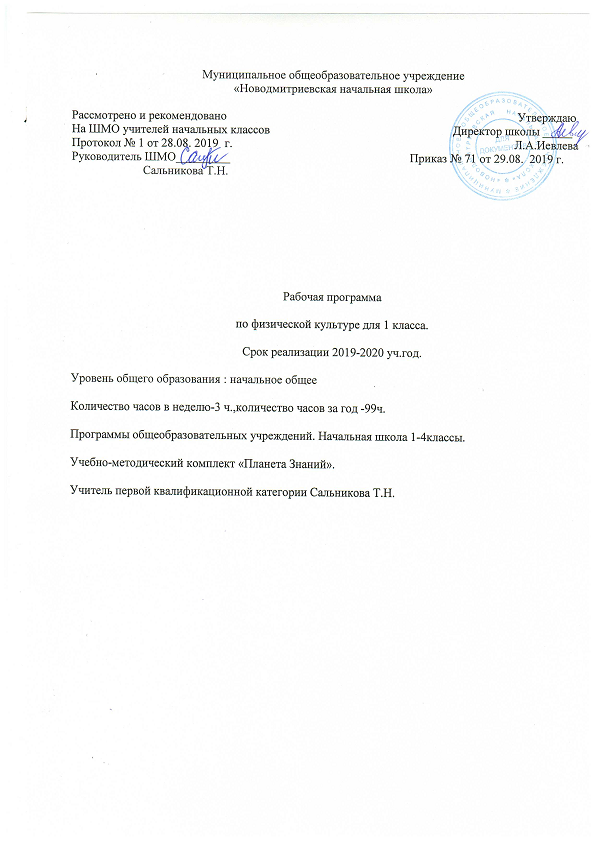 